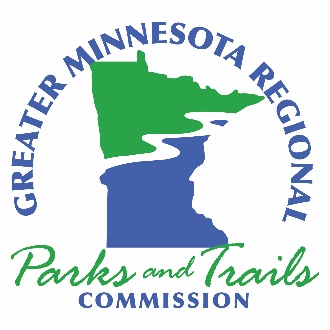 Commissioner addresses for September 22, 2021 Commission Meeting:District 1Tim EngravHome7380 Britt BypassBritt, MN  55710Beth PierceMesabi Station111 Station 44 RoadEveleth, MN  55734District 2Bryan PikeHome15872 Jordan RoadBrainerd, MN  56401Matthew HillCrosby City Hall2 Second Street SWCrosby, MN  56441District 3Peg FurshongCURE Offices117 South First StreetMontevideo, MN 56265Brad BonkDouglas County Public Works526 Willow DriveAlexandria, MN  56308District 4Jonathan WolfRinke Noonan Offices1015 West St. Germain StreetSt. Cloud, MN  56301Barry WendorfIsanti County Government Center555 18th Avenue SWCambridge, MN  55008District 5Rick AndersonLyon County Courthouse607 West Main StreetMarshall, MN 56258Ted SussHome19650 270th StreetLucan, MN  56255District 6Tom RyanHome945 Byron Avenue NorthByron, MN  55920Tom StoaHome2199 Clinton DriveWinona, MN  55987At-LargeJen FoleyHome1439 8th Avenue NorthSt. Cloud, MN  56303ConsultantRenee MattsonHome3601 Trinity RoadDuluth, MN  55811